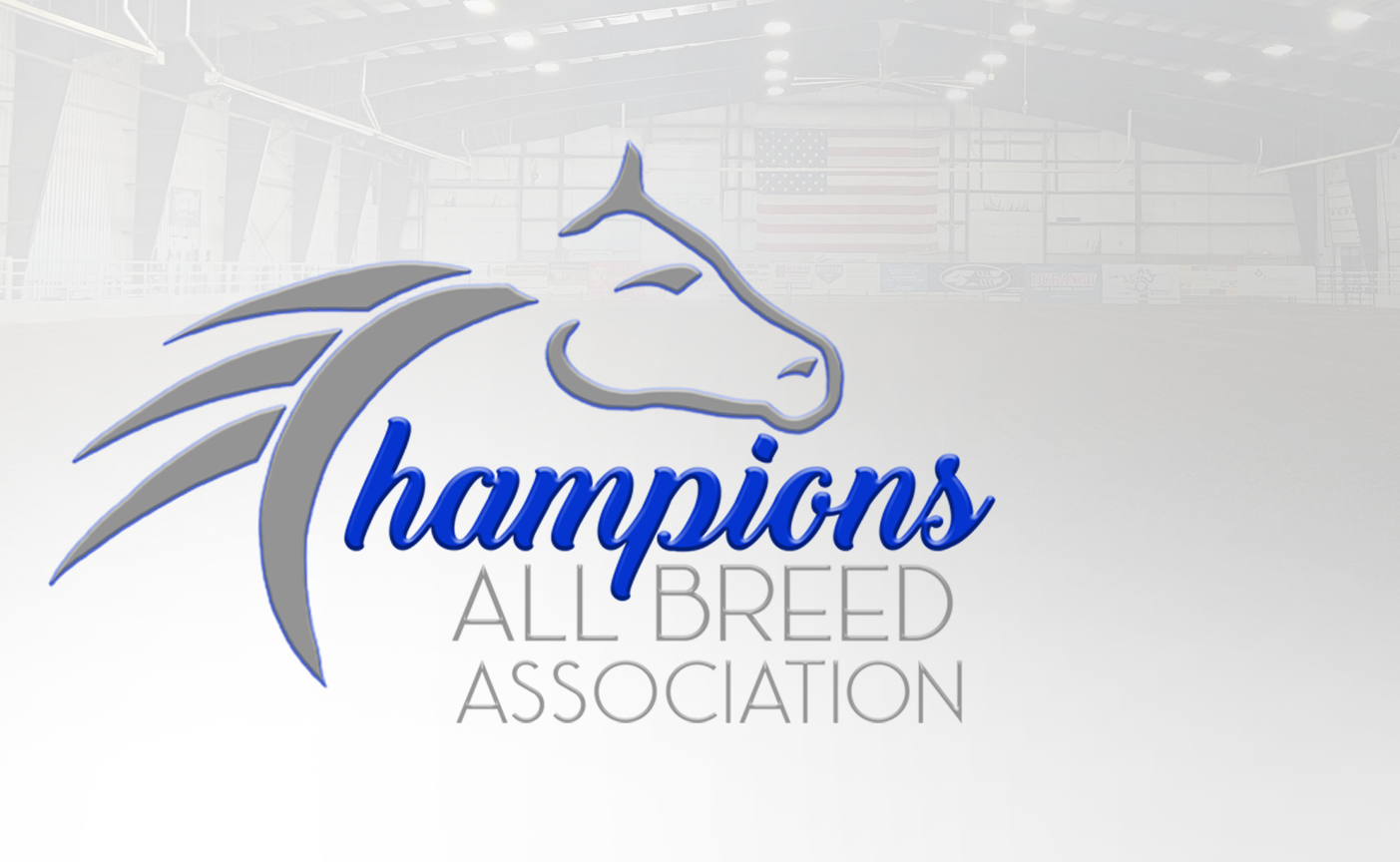 Champions All Breed Association2023 Membership FormThe Champions Center is excited to welcome you and your horse to the Champions All Breed Association! We can’t wait for a great year of horse showing and season-end awards. You must become a member to receive hi-point recognition. $25 Youth Membership - Includes any youth eighteen (18) years of age or younger based on their age on January 1st of year seeking membership in the CABA association. $25 Adult Membership - Individual Membership - includes any person nineteen (19) years of age or older seeking membership in the CABA association.$75 Family Membership - Includes head of household and spouse as well as all children eighteen (18) years of age and living under one roof.Mailing Address 
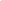 Total Amount $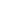 Signature  Date ____/___/___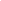 Email completed form to championscenter06@gmail.com or mail to Champions Center4122 Laybourne RdSpringfield, Ohio 45505Pay dues via Cash, Check, Venmo (@Champions-Center) or Paypal (@championcenter) NameMemberYouth or Adult Age as of January 1, 2023Horse(s)Registered NameEmergency ContactName Phone 